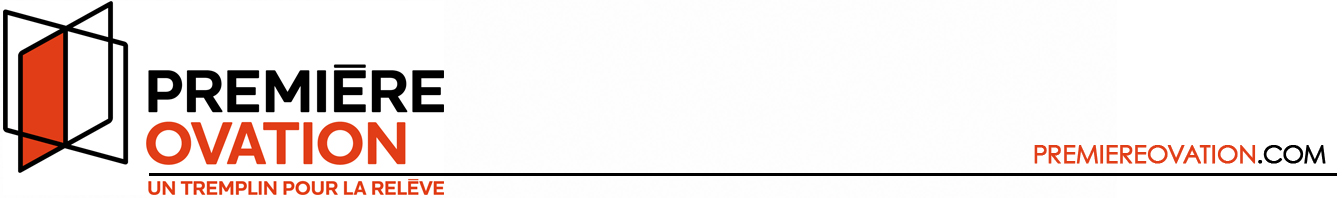 PREMIÈRE OVATION − CINÉMAFonds de soutien aux initiatives de la relève en cinémaBourse de production et postproductionFormulaire de demande d’aide financièreDans l’optique de respecter les traditions autochtones, la mesure Première Ovation offre la possibilité de présenter oralement le projet. Après avoir rempli les sections « Renseignements généraux » et « Type de fond sollicité », le répondant n’a qu’à suivre les consignes de présentation orale pour décrire son projet, son budget ainsi que toute autre information demandée. * IMPORTANT : Notez que les dossiers dépassant le nombre limite de mots prévus dans les sections du formulaire ne seront pas retenus pour analyse.Dépôt des demandes Le 1er mars et 1er octobre de chaque année Veuillez nous faire parvenir le formulaire signé accompagné de tous les documents requis avant la date limite, par courriel à premiereovation@spira.quebec. Votre demande sera étudiée par le comité directeur de Première Ovation Cinéma. Une réponse vous sera donnée un mois et demi après la date de dépôt de votre demande.Renseignements générauxRenseignements générauxTitre du projet :      Titre du projet :      Date de début du projet :      Date de fin du projet :      Durée envisagée de l’œuvre :       Genre :      Nom du demandeur :      Nom du demandeur :      À quel titre déposez-vous une demande ?  Artiste   Producteur À quel titre déposez-vous une demande ?  Artiste   Producteur Date de naissance :      Date de naissance :      Adresse :      Adresse :      Ville :      Code postal :      Province :      Téléphone :      Courriel :      Courriel :      Autres artistes (s’il y a lieu) :      Autres artistes (s’il y a lieu) :      Type de fond sollicité   Production  PostproductionMontant demandé :      Est-ce qu’une des étapes de ce projet a déjà obtenu un soutien de Première Ovation – Cinéma? OUI  NON  Si oui, précisez le programme et le montant obtenu :       Présentation de la démarche artistique de l’artiste ou du producteur (200 mots maximum)Description de votre projet (500 mots maximum)Description du traitement cinématographique (250 mots maximum)Description des étapes du projet et échéancier de travail (250 mots maximum)Quelles sont les retombées prévisibles du projet ? (250 mots maximum)Documents à joindre pour le dépôt de votre demande  Formulaire dûment rempli et signé  Budget détaillé du projet distinguant les revenus confirmés et prévisionnels, ainsi que les revenus en échanges et en services. Vous pouvez utiliser le modèle fourni par Première Ovation ou le budget Téléfilm Canada.  Scénario ou proposition documentaire (pour un dépôt en production)  Premier assemblage (si disponible) ou une scène tournée (pour dépôt en postproduction)   C.V. des collaborateurs (scénaristes, réalisateurs et producteurs) indiquant la date de naissance et l’adresse (3 pages maximum chacun) incluant des liens de visionnements des œuvres antérieures  La liste des membres de l’équipe. Complétez le document Formulaire-POCinema_liste_equipe disponible dans la section Formulaire du site internet   Lettres de confirmation ou accusé de réception d’autres partenaires financiers (s’il y a lieu)* IMPORTANT : Les dossiers incomplets ne seront pas retenus pour analyseConsignes pour la présentation du projet (personnes détenant le statut autochtone)Les sections suivantes peuvent être présentées sous forme écrite ou orale, enregistrée en français sur clé USB ou dans un fichier envoyé via WeTransfer. Les captations réalisées avec un cellulaire sont autorisées. Cochez l’option choisie. 	Écrit	OralPrésentation de la démarche artistique de l’artiste ou du producteur		Description de votre projet		Description du traitement cinématographique		Description des étapes de travail et échéancier de travail		Quelles sont les retombées prévisibles du projet?			Budget détaillé du projet distinguant les revenus confirmés et prévisionnels
ainsi que les revenus en échanges et en services		C.V. des collaborateurs (scénaristes, réalisateurs et producteurs)
indiquant la date de naissance et l’adresse		Liste des membres de l’équipe : veuillez compléter le 
Formulaire-POCinema_liste_equipe disponible dans la 
section Formulaire du site Internet)		*Le scénario ou la proposition documentaire (pour un dépôt en production); le premier assemblage (si disponible) ou une scène tournée (pour dépôt en postproduction); les liens de visionnements des œuvres antérieures ainsi que les lettres de confirmation ou accusés de réception d’autres partenaires financiers (s’il y a lieu) doivent être joints conformément aux exigences écrites. Si les pièces et les documents d’appui ne peuvent pas être présentés en suivant les recommandations ci-dessus, veuillez communiquer avec la personne responsable du volet Cinéma de Première Ovation.Spécifications de l’enregistrement oral : Si la description est présentée en langue autochtone, elle doit obligatoirement être accompagnée d’une traduction en français. Limitez-vous à une présentation totale de 5 minutes, enregistrée sur la même clé USB, identifiée à votre nom, ou dans le même fichier WeTransfer que les documents à joindre. Il est recommandé de fournir l’enregistrement sous l’un des formats suivants : AVI, MPEG.Les personnes détenant le statut autochtone doivent également joindre : 	Document attestant le statut autochtone pour une première demande à la mesure Première Ovation :	photocopie recto verso de la carte de statut (certificat de statut d’Indien) émise par les Affaires autochtones et du Nord Canada (AANC) ou la carte de bénéficiaire émise par la société Makivik (Nunavik), la Inuivialuit Regional Corporation (Inuivialuit), la Nunavut Tunngavik Inc. (Nunavut) ou la Nunatsiavut (Labrador). Si vous ne pouvez pas produire ces documents, la mesure Première Ovation établira l’admissibilité selon les réponses fournies à la section « Engagement » du présent formulaire. Lettre de recommandation des pairs, des Aînés ou de la communauté. 	S’il y a lieu, enregistrement de la présentation orale sur la même clé USB ou dans le même fichier   WeTransfer que les documents à joindre.EngagementS’il y a lieu, je déclare : Être Inuit ou appartenir à l’une des Premières Nations du Canada (la nommer) :       Précisez votre communauté d’origine :      Je certifie, en toute bonne foi, que les renseignements fournis sont exacts et que je n’ai omis aucun fait essentiel.Signature du demandeurDate :      